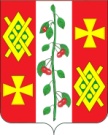 СоветКрасносельского сельского поселенияДинского районаРЕШЕНИЕ10 декабря 2021 года                                                                                             № 27с. КрасносельскоеОб утверждении Порядка размещения сведений о доходах, расходах, об имуществе и обязательствах имущественного характера лиц, замещающих муниципальные должности, и членов их семей на официальном сайте Красносельского сельского поселения Динского района в информационно-телекоммуникационной сети «Интернет» и предоставления этих сведений общероссийским средствам массовой информации для опубликованияВ соответствии с Федеральным законом от 25 декабря 2008 года № 273-ФЗ «О противодействии коррупции», Федеральным законом от 3 декабря 2012 года № 230-Ф3 «О контроле за соответствием расходов лиц, замещающих государственные должности, и иных лиц их доходам», Указом Президента Российской Федерации от 8 июля 2013 года № 613 «Вопросы противодействия коррупции», постановлением Законодательного Собрания Краснодарского края от 20 ноября 2013 года № 753-П «Об утверждении порядка размещения сведений о доходах, расходах, об имуществе и обязательствах имущественного характера отдельных категорий лиц и членов их семей на официальных сайтах государственных органов Краснодарского края и предоставления этих сведений общероссийским средствам массовой информации для опубликования», Указом Президента Российской Федерации от 10.12.2020 № 778 "О мерах по реализации отдельных положений Федерального закона "О цифровых финансовых активах, цифровой валюте и о внесении изменений в отдельные законодательные акты Российской Федерации». Руководствуясь Уставом Красносельского сельского поселения Динского района, Совет Красносельского сельского поселения Динского района РЕШИЛ:1. Утвердить Порядок размещения сведений о доходах, расходах, об имуществе и обязательствах имущественного характера лиц, замещающих муниципальные должности, и членов их семей на официальном сайте Красносельского сельского поселения Динского района в информационно-телекоммуникационной сети «Интернет» и предоставления этих сведений общероссийским средствам массовой информации для опубликования (прилагается).2. Признать утратившим силу решение Совета Красносельского сельского поселения Динского района от 20.05.2016 г. № 24 «Об утверждении порядка размещения сведений о доходах, расходах, об имуществе и обязательствах имущественного характера лиц, замещающих муниципальные должности, и членов их семей на официальном сайте органа местного самоуправления в информационно-телекоммуникационной сети «Интернет» и предоставления этих сведений общероссийским средствам массовой информации для опубликования»3. Администрации Красносельского сельского поселения Динского района обнародовать настоящее решение в установленном порядке и разместить на официальном сайте Красносельского сельского поселения Динского района в сети «Интернет».4. Контроль за выполнением настоящего решения возложить на постоянную комиссию по правовым и социальным вопросам Совета Красносельского сельского поселения Динского района (Бузиной).5. Решение вступает в силу после его официального обнародования.Глава Красносельского  сельского поселения                                                                                 М.В. КнышПРИЛОЖЕНИЕУТВЕРЖДЕНрешением СоветаКрасносельского сельского поселения Динского районаот 10.12.2021 г. № 27Порядок размещения сведений о доходах, расходах, об имуществе и обязательствах имущественного характера лиц, замещающих муниципальные должности, и членов их семей на официальном сайте Красносельского сельского поселения Динского района в информационно-телекоммуникационной сети «Интернет» и предоставления этих сведений общероссийским средствам массовой информации для опубликования1. Настоящий Порядок разработан в соответствии с Федеральным законом от 25 декабря 2008 года № 273-Ф3 «О противодействии коррупции», Федеральным законом от 3 декабря 2012 года № 230-ФЗ «О контроле за соответствием расходов лиц, замещающих государственные должности, и иных лиц их доходам», Указом Президента Российской Федерации от 8 июля 2013 года № 613 «Вопросы противодействия коррупции», постановлением Законодательного Собрания Краснодарского края от 20 ноября 2013 года № 753-П «Об утверждении порядка размещения сведений о доходах, расходах, об имуществе и обязательствах имущественного характера отдельных категорий лиц и членов их семей на официальных сайтах государственных органов Краснодарского края и предоставления этих сведений общероссийским средствам массовой информации для опубликования».2. Кадровые службы (лица, ответственные за ведение кадровой работы) администрации Красносельского сельского поселения обязаны размещать сведения о доходах, расходах, об имуществе и обязательствах имущественного характера лиц, замещающих муниципальные должности, их супругов и несовершеннолетних детей (далее - сведения о доходах, расходах, об имуществе и обязательствах имущественного характера) на официальном сайте Красносельского сельского поселения в информационно-телекоммуникационной сети «Интернет» (далее - официальный сайт), а также предоставлять эти сведения общероссийским средствам массовой информации для опубликования в связи с их запросами.3. На официальном сайте размещаются и средствам массовой информации предоставляются для опубликования следующие сведения о доходах, расходах, об имуществе и обязательствах имущественного характера:- перечень объектов недвижимого имущества, принадлежащих лицу, замещающему муниципальную должность, его супруге (супругу) и несовершеннолетним детям на праве собственности или находящихся в их пользовании, с указанием вида, площади и страны расположения каждого из таких объектов;- перечень транспортных средств с указанием вида и марки, принадлежащих на праве собственности лицу, замещающему муниципальную должность, его супруге (супругу) и несовершеннолетним детям;- декларированный годовой доход лица, замещающего муниципальную должность, его супруги (супруга) и несовершеннолетних детей;- сведения об источниках получения средств, за счет которых совершены сделки (совершена сделка) по приобретению земельного участка, другого объекта недвижимого имущества, транспортного средства, ценных бумаг (долей участия, паев в уставных (складочных) капиталах организаций), цифровых финансовых активов, цифровой валюты, если общая сумма таких сделок (сумма такой сделки) превышает общий доход лица, замещающего муниципальную должность, и его супруги (супруга) за три последних года, предшествующих отчетному периоду.4. В размещаемых на официальном сайте и предоставляемых средствам массовой информации для опубликования сведениях о доходах, расходах, об имуществе и обязательствах имущественного характера запрещается указывать:- иные сведения (кроме указанных в пункте 3 настоящего Порядка) о доходах лица, замещающего муниципальную должность, его супруги (супруга) и несовершеннолетних детей, об имуществе, принадлежащем на праве собственности названным лицам, и об их обязательствах имущественного характера;- персональные данные супруги (супруга), детей и иных членов семьи лица, замещающего муниципальную должность;- данные, позволяющие определить место жительства, почтовый адрес, телефон и иные индивидуальные средства коммуникации лица, замещающего муниципальную должность, его супруги (супруга), детей и иных членов семьи;- данные, позволяющие определить местонахождение объектов недвижимого имущества, принадлежащих лицу, замещающему муниципальную должность, его супруге (супругу), детям и иным членам семьи, на праве собственности или находящихся в их пользовании;- информацию, отнесенную к государственной тайне или являющуюся конфиденциальной.5. Сведения о доходах, расходах, об имуществе и обязательствах имущественного характера лица, замещающего муниципальную должность депутата Красносельского сельского поселения Динского района и осуществляющего свои полномочия на непостоянной основе, размещаются на официальном сайте администрации Красносельского сельского поселения Динского района при их предоставлении в случаях, предусмотренных частью 4.2 статьи 12.1Федерального закона от 25 декабря 2008 года № 273-ФЗ«О противодействии коррупции».6. Сведения о доходах, расходах, об имуществе и обязательствах имущественного характера, указанные в пункте 3 настоящего Порядка, за весь период замещения должности, замещение которой влечет за собой размещение его сведений о доходах, расходах, об имуществе и обязательствах имущественного характера, а также сведения о доходах, расходах, об имуществе и обязательствах имущественного характера его супруги (супруга) и несовершеннолетних детей находятся на официальном сайте Красносельского сельского поселения и ежегодно обновляются в течение 14 рабочих дней со дня истечения срока, установленного для их подачи.7. Размещение на официальных сайтах сведений о доходах, расходах, об имуществе и обязательствах имущественного характера, указанных в пункте 3 настоящего Порядка, осуществляется кадровыми службами (лицами, ответственными за ведение кадровой работы) администрации Красносельского сельского поселения.8. Кадровые службы (лица, ответственные за ведение кадровой работы) администрации Красносельского сельского поселения:- в течение трех рабочих дней со дня поступления запроса от средства массовой информации сообщают о нем лицу, замещающему муниципальную должность, в отношении которого поступил запрос;- в течение семи рабочих дней со дня поступления запроса от средства массовой информации обеспечивают предоставление ему сведений, указанных в пункте 3 настоящего Порядка, в том случае, если запрашиваемые сведения отсутствуют на официальном сайте.9. Лица, обеспечивающие размещение сведений о доходах, расходах, об имуществе и обязательствах имущественного характера на официальных сайтах и их предоставление средствам массовой информации для опубликования, несут в соответствии с законодательством Российской Федерации ответственность за несоблюдение настоящего Порядка, а также за разглашение сведений, отнесенных к государственной тайне или являющихся конфиденциальными.